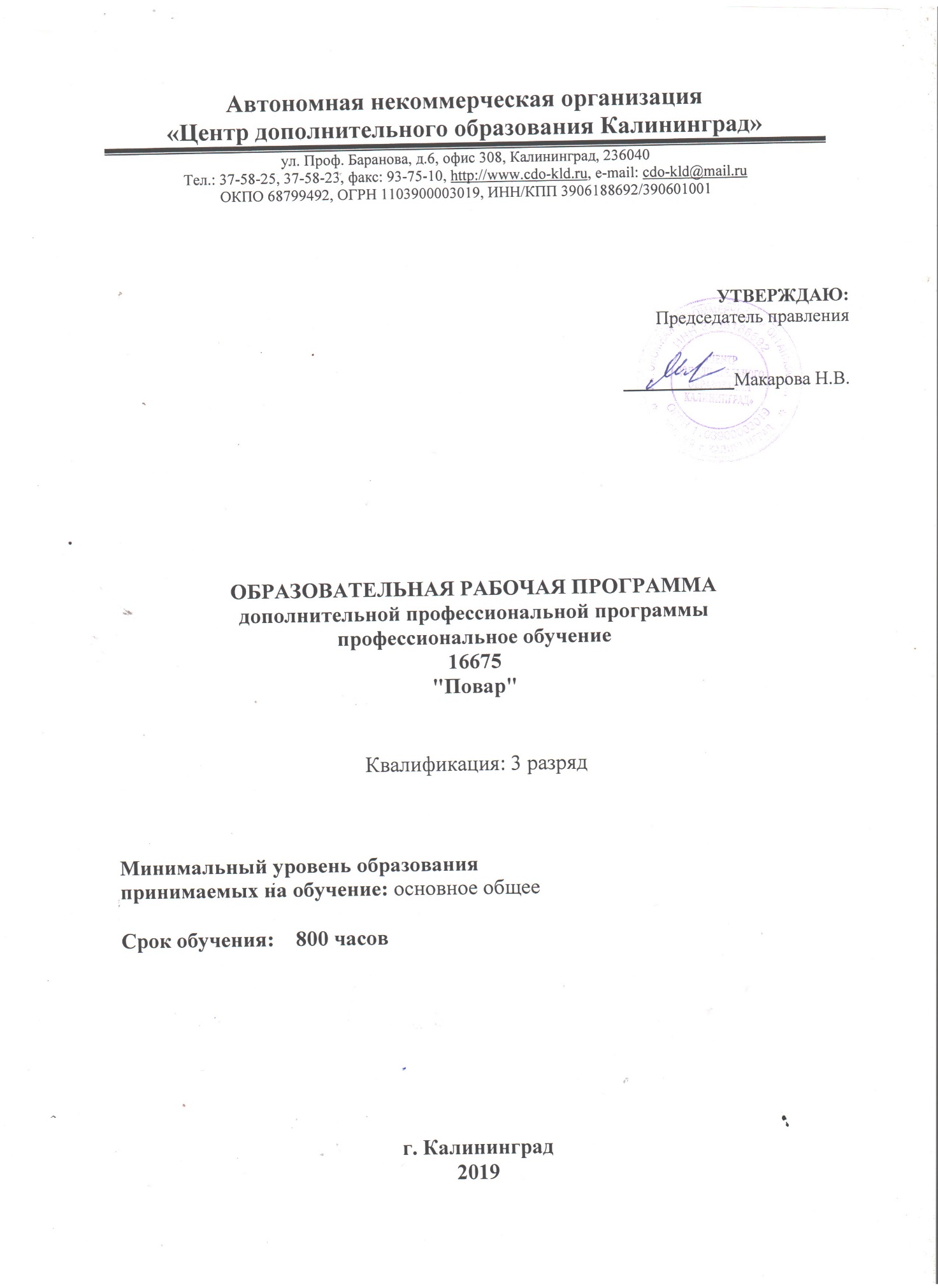 Пояснительная записка 
Программа разработана в соответствии с требованиями Федерального закона «Об образовании» и Федеральным государственным образовательным стандартом по профессии «Повар», Код по Перечню профессий профессиональной подготовки 16675, а также Профстандарта: 33.011 Повар.Программа включает требования к результатам ее освоения, структуре и содержанию подготовки, а также условиям ее реализации.Требования к результатам освоения  программы сформированы на основе квалификационных требований, предъявляемых к повару. В требованиях к результатам освоения рабочей программы описываются требования к умениям, приобретаемым в ходе освоения рабочей программы, указываются усваиваемые знания, на базе которых формируются умения и приобретается практический опыт приготовления пищи.Код профессии: 16675Наименование профессии рабочего : поварКвалификация: 2-3 разрядСтруктура и содержание программы представлены:
- рабочим учебным планом;
- рабочими тематическими планами по учебным предметам;В  учебном плане содержится перечень учебных предметов с указанием объемов времени, отводимых на освоение предметов, включая объемы времени, отводимые на теоретическое и практическое обучение.В рабочем тематическом плане по учебному предмету раскрывается последовательность изучения разделов и тем, указывается распределение учебных часов по разделам и темам.Требования к условиям реализации  программы представлены требованиями к организации учебного процесса, учебно-методическому и кадровому обеспечению, а также правами и обязанностями организации АНО «ЦДО Калининград», осуществляющей подготовку поваров.
Организационно-педагогические условия:Образовательный процесс осуществляется на основании учебного плана и регламентируется расписанием занятий для каждой учебной группы.	Срок обучения: 800 / 20/ 5 (час., нед., мес.)	Режим занятии: 800 часов работы                                            (понедельник-пятница с 10:00 – 16:00).Форма обучения – очная.Выдаваемый документ: свидетельство о прохождении обучения действующего образца.
Текущий контроль знаний полученных обучающимися посредством самостоятельного обучения (освоения части образовательной программы) проводится в виде устного опроса, собеседования, выполнения практических упражнений и иных формах, установленных преподавателем, который ведет учебные занятия в учебной группе. Форма аттестации (Экзамен) по Программе проводится в форме свободного ответа на представленные вопросы, а также выполнения задания. Предусмотрена квалификационная практическая работа. Оценочными материалами по Программе является свободный ответ по контрольным вопросам, установленным настоящей Программой, нормы и регламентирующие документы в рамках реализуемого обучения.Методическими материалами к Программе являются Учебники, Инструкции которые изучаются при освоении Программы.
Требования к организации учебного процесса:
Учебные группы по подготовке поваров создаются численностью до 20 человек.
Учет посещаемости занятий, успеваемости и пройденных тем ведется преподавателями и мастерами производственного обучения в соответствующей учетной документации.
Продолжительность учебного часа теоретических и практических занятий –  1 академический час (45 минут). 
Теоретическое и практическое обучение проводятся в оборудованных кабинетах с использованием учебно-методических и учебно-наглядных пособий в соответствии с Перечнем учебных материалов для подготовки поваров.По завершению обучения проводится квалификационный экзамен в соответствии с Положением о порядке аттестации и присвоении квалификации лицам, овладевающим профессией  «Повар».Результаты итоговой аттестации оформляются протоколом и выдается свидетельство о прохождении обучения действующего образца.
Требования к результатам освоения программы и к уровню образования учащихся:Программа профессионального обучения разработана для следующих категорий граждан: безработные граждане, незанятые граждане, женщины в отпуску по уходу за ребенком до 3х лет, пенсионеры, граждане освобожденные из Учреждений, исполняющих наказание в виде лишения свободы, участники Программы переселения и члены их семей, а также других категорий граждан согласно действующего Законодательства.Перечень компетенций, подлежащих формированию по итогам обучения: ОК 1. Понимать сущность и социальную значимость своей будущей профессии, проявлять к ней устойчивый интерес.ОК 2. Организовывать собственную деятельность, исходя из цели и способов ее достижения, определенных руководителем.ОК 3. Анализировать рабочую ситуацию, осуществлять текущий и итоговый контроль, оценку и коррекцию собственной деятельности, нести ответственность за результаты своей работы.ОК 4. Осуществлять поиск информации, необходимой для эффективного выполнения профессиональных задач.ОК 5. Использовать информационно-коммуникационные технологии в профессиональной деятельности.ОК 6. Работать в команде, эффективно общаться с коллегами, руководством, клиентами.ОК 7. Готовить к работе производственное помещение и поддерживать его санитарное состояние.ОК 8. Исполнять воинскую обязанность, в том числе с применением полученных профессиональных знаний (для юношей).Выпускник, освоивший ОПОП НПО, должен обладать профессиональными компетенциями, соответствующими основным видам профессиональной деятельности:Приготовление блюд из овощей и грибов.ПК 1.1. Производить первичную обработку, нарезку и формовку традиционных видов овощей и плодов, подготовку пряностей и приправ.ПК 1.2. Готовить и оформлять основные и простые блюда и гарниры из традиционных видов овощей и грибов.Приготовление блюд и гарниров из круп, бобовых и макаронных изделий, яиц, творога, теста.ПК 2.1. Производить подготовку зерновых продуктов, жиров, сахара, муки, яиц, молока для приготовления блюд и гарниров.ПК 2.2. Готовить каши и гарниры из круп и риса, простые блюда из бобовых и кукурузы.ПК 2.3. Готовить простые блюда и гарниры из макаронных изделий.ПК 2.4. Готовить простые блюда из яиц и творога.ПК 2.5. Готовить простые мучные блюда из теста с фаршем.Приготовление супов и соусов.ПК 3.1. Готовить бульоны и отвары.ПК 3.2. Готовить простые супы.ПК 3.3. Готовить отдельные компоненты для соусов и соусные полуфабрикаты.ПК 3.4. Готовить простые холодные и горячие соусы.Приготовление блюд из рыбы.ПК 4.1. Производить обработку рыбы с костным скелетом.ПК 4.2. Производить приготовление или подготовку полуфабрикатов из рыбы с костным скелетом.ПК 4.3. Готовить и оформлять простые блюда из рыбы с костным скелетом.Приготовление блюд из мяса и домашней птицы.ПК 5.1. Производить подготовку полуфабрикатов из мяса, мясных продуктов и домашней птицы.ПК 5.2. Производить обработку и приготовление основных полуфабрикатов из мяса, мясопродуктов и домашней птицы.ПК 5.3. Готовить и оформлять простые блюда из мяса и мясных продуктов.ПК 5.4. Готовить и оформлять простые блюда из домашней птицы.Приготовление холодных блюд и закусок.ПК 6.1. Готовить бутерброды и гастрономические продукты порциями.ПК 6.2. Готовить салаты.ПК 6.3. Готовить простые холодные закуски.ПК 6.4. Готовить простые холодные блюда.Приготовление сладких блюд и напитков.ПК 7.1. Готовить простые холодные и горячие сладкие блюда.ПК 7.2. Готовить простые горячие напитки.ПК 7.3. Готовить простые холодные напитки.Приготовление хлебобулочных, мучных и кондитерских изделий.ПК 8.1. Готовить простые хлебобулочные изделия и хлеб.ПК 8.2. Готовить основные мучные кондитерские изделия.ПК 8.3. Готовить печенье, пряники, коврижки.Для реализации программы задействован следующий кадровый потенциал:•	Преподаватели предметов – обеспечивают необходимый уровень компетенций обучающихся.  Преподавательский состав имеет  высшее образование в области соответствующей дисциплины программы или высшее образование в иной области и стаж преподавания по изучаемой тематике не менее трех лет. Необходимо использование при изучении дисциплин эффективных методик преподавания, предполагающих вместе с традиционными лекционно-семинарскими занятиями решение слушателями вводных задач по предметам, занятия с распределением ролевых заданий между слушателями.•	Административный персонал – обеспечивает условия для эффективной работы педагогического коллектива, осуществляет контроль и текущую организационную работу•	Информационно-технологический персонал - обеспечивает функционирование информационной структуры (включая ремонт техники, оборудования, макетов иного технического обеспечения образовательного процесса, поддержание сайта).Задачи обучения по программе: Формирование у обучающихся совокупности социальных, правовых и профессиональных компетенций, необходимых для выполнения функциональных обязанностей повара;формирование знаний и умений, навыков по профессии «повар» на 3 профессиональный разряд;В результате освоения программы обучающийся должен:Уметь:1. производить механическую кулинарную обработку овощей, круп, бобовых и макаронных изделий, мяса, рыбы, птицы, субпродуктов и др.;2. потрошить рыбу, птицу;3. подготавливать сырье для изготовления теста;4. приготавливать блюда и промывать, очищать и нарезать овощи и зелень;5. размораживать мясо, рыбу;6. кулинарные изделия, требующие простой кулинарной обработки;7. варить картофель и другие овощи, бобовые, макаронные изделия, яйца, каши;8. формовать, панировать из котлетной массы (овощной, рыбной, мясной) различные полуфабрикаты;9. жарить картофель, овощи, изделия из котлетной массы (овощной, рыбной, мясной), блины, оладьи, блинчики;10. запекать овощные и крупяные изделия, процеживать, протирать, измельчать, замешивать, формировать изделия;11. приготавливать различные виды теста (дрожжевое, бездрожжевое), формовать пирожки, пончики, булочки, жарить и выпекать их;12. приготавливать бутерброды;13. порционировать, раздавать блюда массового спроса.должны знать:1. Виды, свойства, кулинарное использование, признаки доброкачественности и способы органолептической оценки качества картофеля, овощей, круп, макаронных изделий, муки, мяса, рыбы, птицы и др.;2. Правила, приемы и последовательность выполнения операций по механической кулинарной обработке овощей, круп, бобовых и макаронных изделий, муки, мяса, рыбы, птицы, субпродуктов;3. Рецептуру, технологию приготовления, требования к качеству, виды дефектов и способы их предупреждения и устранения при приготовлении блюд и кулинарных изделий, требующих простой кулинарной обработки;4. Ассортимент полуфабрикатов из котлетной массы (мясной, рыбной, овощной) и технологию приготовления блюд из нее;5. Правила раздачи (комплектования), сроки и условия хранения блюд и кулинарных изделий;6. Правила пользования технологическими карточками.Особенности программы: Приготовление широкого ассортимента простых и основных блюд с учетом потребностей различных категорий потребителейКоличество часов на освоение образовательной программы:максимальной учебной нагрузки обучающегося – 800 часов, включая:-обязательной аудиторной учебной нагрузки обучающегося – 158 часов.практических занятий  – 142 часа.производственной практики – 210 часов.производственного обучения – 280 часов.Теоретическое и практическое обучение проводятся в оборудованном кабинете и лаборатории с использованием учебно-методических и учебно-наглядных пособий в соответствии с Перечнем учебных материалов для подготовки повара 2- 3 разряда. Основой профессиональной подготовки является производственное обучение, в процессе которого осваиваются единые требования к сырью и готовой продукции, определяется расход сырья при приготовлении блюд, кулинарных изделий, отрабатываются навыки подготовки сырья к производству, механической кулинарной и тепловой обработки продуктов, приготовления блюд, кулинарных изделий, оформления, порционирования и раздачи блюд массового спроса.Производственное обучение проводится в лаборатории по профессии «повар». Производственная практика проводится в конкретных производственных условиях предприятий питания.Требования к кадровому обеспечению учебного процесса:
Мастера производственного обучения должны иметь образование не ниже среднего (полного) общего, непрерывный стаж  не менее трех лет.Преподаватели и мастера производственного обучения должны проходить повышение квалификации не реже 1 раза в 5 лет. Права и обязанности организаций, осуществляющих подготовку поваров 2-3 разряда. Организации, осуществляющие подготовку повар, обязаны: - в рабочих программах подготовки обучающихся предусмотреть выполнение содержания программы подготовки повар  Организации, осуществляющие подготовку, имеют право: - изменять последовательность изучения разделов и тем учебного предмета при условии выполнения программы учебного предмета; - увеличивать количество часов, отведенных как на изучение учебных предметов, вводя дополнительные темы и упражнения, учитывающие региональные особенностиРабочая программаОрганизация производства предприятий общественного питанияОсновы товароведения пищевых продуктовОсновы физиологии питания, санитарии и гигиеныПрофессиональная этика и психологияОхрана трудаОборудование предприятий общественного питанияОсновы калькуляции и учетаОсновы технологии приготовления пищиПроизводственное обучениеПроизводственная практикаУчебный пландополнительной профессиональной программы«Повар»Срок обучения: 5 месяцев (800 час)Календарно-учебный графикВремя обучения: понедельник-пятница, не более 40 часов в неделюТематический планпо предмету «Организация производства предприятий общественного питания» - 18 часовТематический план по предмету «Основы товароведения пищевых продуктов» - 38 часовТематический план по предмету «Основы физиологии питания, санитарии и гигиены» - 20 часовТематический планпо предмету «Профессиональная этика и психология» - 4 часаТематический план по предмету «Охрана труда» - 6 часаТематический план по предмету «Оборудование предприятий общественного питания» - 25 часовТематический планпо предмету «Основы калькуляции и учета » - 28 часовТематический план по предмету «Основы технологии приготовления пищи » - 80 часа                                       Тематический план по производственному обучению – 280 часовТематический план по производственной практике - 210 часовЛитератураМатюхина З.П., Королькова Э.П. Товароведение пищевых продуктов М.:ПРОфОбрИздат, 2008.Матюхина З.П., Ашеулова С.П., Королькова Э.П. Пищевые продукты (товароведение). – М.:Экономика, 2015.Никифорова Н.С., Прокофьева С.А. Товароведение продовольственных товаров (рабочая тетрадь). – М.: ИЦ «Академия», 2015.Харченко Н.Э. Сборник рецептур блюд и кулинарных изделий. Учебное пособие. _ М.: ИЦ «Академия», 2015.Козлова С.Н., Фединишина Е.Ю. Кулинарная характеристика блюд. – М.: ИЦ «Академия», 2015.Контрольные вопросыПорядок проведения квалификационного экзамена: Квалификационный экзамен включает теоретическую и практическую часть.Теоретическая часть проверяется путем ответа на контрольные вопросы. Практическая часть - выполнения практического задания (блюда).Комплексная оценка каждого выполненного задания, включающая в себя:· оценку внешнего вида учащегося;· соблюдение правил техники безопасности;-организацию рабочего места;· соблюдение санитарных норм;-оценку за приготовленное изделие или блюдо.По результатам квалификационных экзаменов, при условии усвоения учащимися программы курса, выдается свидетельство установленного образца (в соответствии со стандартом профессиональной подготовки), присваивается разряд.При разработке программы использованы общероссийский классификатор профессий рабочих, квалификационная (профессиональная) характеристика, требования стандарта профессиональной подготовки.Билет № 1Из каких последовательных операций состоит первичная обработка овощей и грибов, для чего она производится?Приготовление котлетной и кнельной массы из рыбы и полуфабрикатов из неё.Приготовление соуса белого основного. Производные из него.Билет № 2Первичная обработка бесчешуйчатой рыбы.По каким признакам классифицируются соусы?Приготовление винегрета овощного.Билет № 3Приведите классификацию холодных блюд и закусок.Приготовление шашлыка по-кавказски.Какие фарши готовят для изделий из дрожжевого теста?Билет № 4Как классифицируют сладкие блюда? Приготовление компота из ягод и свежих фруктов?Перечислите общие правила варки каш. Подготовка круп к варке.Приготовление хлебного кваса.Билет № 5Как приготавливают молочные супы: с крупой, с макаронными изделиями, с овощами?Каковы особенности приготовления кнельной массы из птицы?Приготовление соуса красного основного. Его производные.Билет № 6Как приготовить напиток из шиповника и морковный сок с лимоном?Как приготовить опару? Признаки её готовности.Приготовление окрошки мясной, овощной.Билет № 7Блюда из творога.Чем отличается драчена от омлета? Технология приготовления и подача драчены.Приготовление сбитня.Билет № 8Какие соусы и заправки используются для холодных блюд?Приготовление майонеза.В каком виде поступает птица на ПОП? Первичная обработка.Приготовление свекольника холодного.Билет № 9Способы варки макаронных изделий.Как приготавливают бефстроганов и поджарку?Приготовление компота из смеси сушеных фруктов.Билет № 10Приготовление рыбы заливной.Как приготавливают и отпускают самбук из яблок? Чем отличается самбук от мусса?Приготовление мучных пассировок для соусов.Билет № 11Подготовка овощей для фарширования.Как приготовить бульон из птицы?Какие супы входят в группу заправочных супов? Технология приготовления борща украинского.Билет № 12Приготовление дрожжевого теста безопарным способом. Изделия из него.В чем заключается значение диетического питания?Расскажите о правилах заварки чая и способы его подачи.Билет № 13Перечислите все виды бутербродов, дайте их характеристику.Как приготовить рагу из овощей?Какие блюда готовят из вязких каш?Билет № 14Особенности приготовления супов-пюре. Суп пюре из печени.Расскажите об особенностях варки бобовых.Бабка с яблоками (шарлотка).Билет № 16Приготовление рыбных полуфабрикатов.Как вымачивают соленую рыбу?Приготовление голубцов с мясом.Билет № 17Как варят и отпускают блюда из субпродуктов: язык и мозги?Приготовление соуса красного кисло-сладкого.Как при тепловой обработке сохранить витамин «С» в овощах?Билет № 18Какие блюда приготавливают из картофельной массы?Способы варки яиц, их отличие. Использование вареных яиц.Как приготавливают и отпускают пудинг из творога? Чем он отличается от запекания из творога?Билет № 19Составьте технологическую схему приготовления киселя из черной смородины.Приготовление мясного прозрачного бульона.Способы тепловой обработки, их разновидности.Билет № 20Приготовление рассольника.Первичная обработка мяса.Приготовление сырниковБилет № 21Приготовление желе из клюквы.Фарш. Приготовление фарша из мяса.Как приготавливают и для чего используют маринад овощей с томатом.Машины для нарезки гастрономических товаров.Билет № 22Приготовление мелкокусковых полуфабрикатов из мяса.Приготовление вареников с творогом.Приготовление ватрушек из дрожжевого теста.Билет № 23Приготовление блинчиков с творогом.Приготовление солянки сборной мясной на сковороде.Общие правила варки супов.Билет № 24Как готовят тесто для лапши домашней?Приготовление печени по-строгановски.Приготовление щей из свежей капусты.Билет № 25Приготовление слоеного пресного теста и изделия из него.Приготовление плова.Приготовление борщей.Билет № 26Тесто для блинчиков. Их выпечка и отпуск.Приготовление картофельных супов с крупами, бобовыми и макаронными изделиями.Способы подготовки свеклы перед введением в супы.Введение. Основные типы предприятий общественного питания.Практические занятия: Составить таблицу по категориям предприятий.Виды цехов и их назначения(овощной, мясной, рыбный)Практические занятия: Зарисовать вид сверху – мясной и рыбный  цеха.Виды цехов и их назначения (холодный, мучной)Практические занятия: Зарисовать вид сверху данных цехов.Виды цехов и их назначения(мойка столовой посуды, мойка кухонной посуды)Практические занятия: Зарисовать вид сверху данных цехов.Виды посуды и инвентаря используемые для работы на п.о.п.Практические занятия: подобрать посуду и инвентарь для предприятия 3 категории.Сервировка стола. Виды сервировок.Практические занятия: зарисовать варианты сервировок  стола для завтрака, обеда, ужина.Варианты складывания салфеток.Практические занятия: произвести складывание салфеток высокого  и низкого вариантов.Основы составления менюПрактические занятия: составить меню для предприятий 3 категории(свободным выбором блюд; комплексное меню)Практические занятия: составить меню для предприятий 2 категории( банкетное меню, со свободным выбором блюд)ЗачетВведение. Общие сведения по товароведению пищевых продуктов.Плоды, овощи, грибы и продукты их переработки.Практические занятия: Составить таблицу по  переработке овощейЗерно и продукты его переработки.Практические занятия: изучить  и зарисовать таблицу по зерновым продуктам.Мясо и мясные продукты.Практические занятия: изучить разруб туш и составить таблицу исп. частей мяса.Рыба и рыбные продукты.Практические занятия: рассмотреть различные семейства рыб, заполнить таблицу.Молоко и молочные продукты.Практические занятия: изучить ассортимент молочной продукции.Яйца и яичные продукты.Практические занятия: произвести взаимозаменяемость яичных продуктов.Ягоды, фрукты, цитрусовые.Практические занятия: изучить таблицу использования  продуктов в кулинарии.Вкусовые продукты.Введение. Основы физиологии питанияПищевые отравления, инфекции и их профилактикаПрактические занятия: Составить таблицу пищевых инфекций и их профилактику.Санитарные требования к устройству, оборудованию и содержанию п.о.п.Практические занятия: изучить таблицу санитарные требования к устройству и оборудованияСанитарные требования к кулинарной обработке пищевых продуктов.Практические занятия: составить схему санитарных требований к кулинарной  обработке продуктов.Санитарные требования к хранению и реализации готовой продукции.Личная и профессиональная гигиена работников общественного питания.Практические занятия: составить таблицу личной гигиены работников общественного питания.Психология общения, этика в п.о.п.Этика поведения в сфере обслуживанияЗаконодательные нормативные акты по охране труда.Электробезопасность. Пожаробезопасность. Введение. Оборудования п.о.п  Общие правила эксплуатации оборудования.Практические занятия: изучить общие правила эксплуатации оборудования.Механическое оборудование. Универсальные приводы.Практические занятия: зарисовать кинематическую схему универсального привода.Оборудование для обработки овощей.Практические занятия: изучить таблицу неисправности оборудования и способы их устранения.Оборудование для обработки рыбы и мяса.Практические занятия: изучить таблицу неисправности оборудования и способы их устранения.Оборудование для обработки теста.Практические занятия: изучить таблицу неисправности оборудования и способы их устранения.Тепловое оборудование. Электроплиты.Практические занятия: изучить таблицу неисправности оборудования и способы их устранения.Фритюрницы, электросковорды.Практические занятия: зарисовать кинематическую схему оборудования.Практические занятия: изучить таблицу неисправности оборудования и способы их устранения.Оборудование для отпуска и хранения блюд.Практические занятия: изучить таблицу неисправности оборудования и способы их устранения.Холодильное оборудование.Практические занятия: изучить таблицу неисправности оборудования и способы их устранения.Введение. Ценообразование  и калькуляция на предприятиях общественного питания.Практические занятия:  произвести процентную наценку на продукты.Нормативные документы на  предприятиях общественного питания. Практические занятия: работа с нормативными документами.Основы составления калькуляции на первые блюда и напитки.Практические занятия: составление калькуляции на первые блюда и напитки.Основы составления калькуляции на вторые блюда, гарниры, холодные закуски.Практические занятия:  составление калькуляции на вторые блюда, гарниры.Инвентаризация продуктов и тары.Практические занятия:  составление калькуляции на холодные закуски, мучные изделия.Практические занятия: произвести инвентаризацию продуктов и тары.Введение. Обработка овощей и грибов. Приготовление полуфабрикатов из овощей и грибов.Практические занятия: изучить и зарисовать таблицу отходов овощей по сезону года.Обработка рыбы и морепродуктов.Приготовление полуфабрикатов из рыбы и морепродуктов.Обработка мяса говядины, свинины и баранины и приготовление полуфабрикатов (крупнокусковых)Обработка мяса говядины, свинины и баранины и приготовление полуфабрикатов ( порционных)Обработка мяса говядины, свинины и баранины и приготовление полуфабрикатов(мелкокусковых)Практические занятия: составить таблицу использование полуфабрикатов из говядины, свинины и баранины.Обработка птицы, дичи и кролика, приготовление полуфабрикатов.Приготовление супов – щей и борщей.Приготовление супов – рассольников и солянок.Приготовление супов с картофелем и крупами.Приготовление супов пюре, молочных, холодных супов.Практические занятия: составить технологические карты по супам.Приготовление красных и белых  соусов и их производных.Приготовление молочных и сметанных соусов и их производных.Приготовление холодных соусов и их производных.Приготовление сладких  соусов и их производных.Практические занятия: составить технологические карты по соусам.Блюда и гарниры из овощей. Отварные и припущенные  овощи.Практические занятия: Составить технологические схемы по блюдам.Блюда и гарниры из овощей. Жареные овощи.Блюда и гарниры из овощей. Тушеные овощи.Практические занятия: Составить технологические карты по теме.Блюда из рыбы и морепродуктов. Отварная и припущенная рыба, морепродуктыЖаренная и запеченная рыба и морепродукты.Практические занятия: Составить технологические карты по теме.Блюда из мяса и птицы. Отварные и тушенные мясные блюда.Блюда из мяса и птицы. Жареные мясные блюда крупным куском.Блюда из мяса и птицы. Жареные мясные блюда порционным и мелким куском.Блюда из мяса и птицы. Тушеные мясные блюда.Блюда из мяса и птицы.блюда из рубленной и котлетной массы.Практические занятия: Составить технологические карты и схемы.Блюда из круп и бобовых.Практические занятия: Составить технологические схемы и карты Блюда из яиц и творога.Практические занятия: Составить технологические схемы и картыХолодные блюда и закуски. Блюда из вареных овощейХолодные блюда и закуски. Блюда из сырых овощей.Практические занятия: Составить технологические схемы и картыСладкие блюда и напитки.Практические занятия: Составить технологические схемы и картыДрожжевое опарное тесто и изделия из него.Практические занятия: Составить технологические схемы и картыДрожжевое безопарное тесто и изделия из него.Практические занятия: Составить технологические схемы и картыБездрожжевое тесто и изделия из него.Практические занятия: Составить технологические схемы и картыИнструктаж по охране труда и пожарной безопасности. Обработка овощей, грибов, плодов и ягод.Обработка рыбы и нерыбных морепродуктов. Обработка мяса и мясопродуктовПриготовление супов.Приготовление супов.Приготовление блюд и гарниров из овощей и картофеля.Приготовление  соусов.Приготовление блюд из рыбы и морепродуктов.Приготовление блюд из птицы.Приготовление блюд из мяса.Приготовление блюд  из круп, бобовых и макаронных изделий.Приготовление блюд  из яиц и творога.Приготовление холодных блюд  и закусок.Приготовление блюд из дрожжевого теста.Приготовление блюд  из пресного теста.Приготовление сладких  блюд  и напитков.Инструктаж по технике безопасности при работе на предприятиях общественного питания.Первичная обработка овощей, грибов, рыбы и мяса приготовление полуфабрикатов.Приготовление бульонов. Приготовление первых блюдПриготовление полуфабрикатов для приготовления соусов.Приготовление соусов.Приготовление блюд и гарниров из круп.Приготовление блюд и гарниров из макаронных изделий.Приготовление блюд и гарниров из овощей.Приготовление блюд из отварной и припущенной рыбы.Приготовление блюд из жареной  рыбы.Приготовление блюд из запеченной  рыбы.Приготовление блюд из отварного мясаПриготовление блюд из жареного мясаПриготовление тушеного мяса.Приготовление блюд из птицы целиком.Приготовление блюд  из птицы порционным куском.Приготовление блюд из яиц и творога.Приготовление холодных блюд. Приготовление горячих и холодных напитков.Приготовление дрожжевого теста и изделий из него.Приготовление пресного теста и изделий из него.№ПРЕДМЕТЫТПВСЕГОФОРМАп\пПРЕДМЕТЫТПВСЕГОКОНТРОЛЯI Социально – экономический курс 1.1Профессиональная этика и психология4-4- 1.2Охрана труда6-6-Всего1010 2.1II Общепрофессиональный курс 2.2Основы товароведения пищевых продуктов142438зачет 2.3Основы физиологии питания, санитарии и гигиены12820зачет 2.4Оборудование предприятий общественного питания101525зачет 2.5Организация производства предприятий общественного питания142539зачет 2.6Основы калькуляции и учета181028зачет 2.7Основы технологии приготовления пищи8060140экзаменВсего148142290III Специальный курс 3.1Производственное обучение-280280Квалификационная работа 3.2Производственная практика-210210Экзамен1010Итого158652800Наименование разделов, дисциплин и темпериод обучениявсего часовНаименование разделов, дисциплин и темпериод обучениявсего часовНаименование разделов, дисциплин и темпериод обучениявсего часовНаименование разделов, дисциплин и темпериод обучениявсего часовНаименование разделов, дисциплин и темпериод обучениявсего часов1Социально – экономический курс:1 неделя101Профессиональная этика и психологияОхрана труда1 неделя102Общепрофессиональный курс1-7 недели 2902Основы товароведения пищевых продуктов1-7 недели 2902Основы физиологии питания, санитарии и гигиены1-7 недели 2902Оборудование предприятий общественного питания1-7 недели 2902Организация производства предприятий общественного питания1-7 недели 2902Основы калькуляции и учета1-7 недели 2902Основы технологии приготовления пищи1-7 недели 2903Производственное обучение8-14 неделя 2804Производственная практика15-20 неделя 210Итоговый контроль:20 неделя 10Итого:800№ п/пТемаКоличество часов1Введение. Основные типы предприятий общественного питания.22Практические занятия: Составить таблицу по категориям предприятий.23Виды цехов и их назначения(овощной, мясной, рыбный)24Практические занятия: Зарисовать вид сверху – мясной и рыбный  цеха.25Виды цехов и их назначения (холодный, мучной)26Практические занятия: Зарисовать вид сверху данных цехов.27Виды цехов и их назначения(мойка столовой посуды, мойка кухонной посуды)28Практические занятия: Зарисовать вид сверху данных цехов.29Виды посуды и инвентаря используемые для работы на п.о.п.210Практические занятия: подобрать посуду и инвентарь для предприятия 3 категории.211Сервировка стола. Виды сервировок.212Практические занятия: зарисовать варианты сервировок  стола для завтрака, обеда, ужина.213Варианты складывания салфеток.214Практические занятия: произвести складывание салфеток высокого  и низкого вариантов.215Основы составления меню316Практические занятия: составить меню для предприятий 3 категории(свободным выбором блюд; комплексное меню)317Практические занятия: составить меню для предприятий 2 категории( банкетное меню, со свободным выбором блюд)318Зачет2№ п/пТемаКоличество часов1Введение. Общие сведения по товароведению пищевых продуктов.22Плоды, овощи, грибы и продукты их переработки.33Практические занятия: Составить таблицу по  переработке овощей24Зерно и продукты его переработки.25Практические занятия: изучить  и зарисовать таблицу по зерновым продуктам.26Мясо и мясные продукты.27Практические занятия: изучить разруб туш и составить таблицу исп. частей мяса.28Рыба и рыбные продукты.29Практические занятия: рассмотреть различные семейства рыб, заполнить таблицу.210Молоко и молочные продукты.311Практические занятия: изучить ассортимент молочной продукции.212Яйца и яичные продукты.213Практические занятия: произвести взаимозаменяемость яичных продуктов.214Ягоды, фрукты, цитрусовые.215Практические занятия: изучить таблицу использования  продуктов в кулинарии.216Вкусовые продукты.2№ п/пТемаКоличество часов1Введение. Основы физиологии питания22Пищевые отравления, инфекции и их профилактика23Практические занятия: Составить таблицу пищевых инфекций и их профилактику.24Санитарные требования к устройству, оборудованию и содержанию п.о.п.25Практические занятия: изучить таблицу санитарные требования к устройству и оборудования26Санитарные требования к кулинарной обработке пищевых продуктов.27Практические занятия: составить схему санитарных требований к кулинарной  обработке продуктов.28Санитарные требования к хранению и реализации готовой продукции.29Личная и профессиональная гигиена работников общественного питания.210Практические занятия: составить таблицу личной гигиены работников общественного питания.210Зачет2№ п/пТемаКоличество часов1Психология общения, этика в п.о.п.22Этика поведения в сфере обслуживания2№ п/пТемаКоличество часов1Законодательные нормативные акты по охране труда.32Электробезопасность. Пожаробезопасность. 3№ п/пТемаКоличество часов1Введение. Оборудования п.о.п  Общие правила эксплуатации оборудования.12Практические занятия: изучить общие правила эксплуатации оборудования.13Механическое оборудование. Универсальные приводы.24Практические занятия: зарисовать кинематическую схему универсального привода.15Оборудование для обработки овощей.16Практические занятия: изучить таблицу неисправности оборудования и способы их устранения.17Оборудование для обработки рыбы и мяса.28Практические занятия: изучить таблицу неисправности оборудования и способы их устранения.19Оборудование для обработки теста.110Практические занятия: изучить таблицу неисправности оборудования и способы их устранения.111Тепловое оборудование. Электроплиты.212Практические занятия: изучить таблицу неисправности оборудования и способы их устранения.113Фритюрницы, электросковорды.114Практические занятия: зарисовать кинематическую схему оборудования.115Практические занятия: изучить таблицу неисправности оборудования и способы их устранения.116Оборудование для отпуска и хранения блюд.217Практические занятия: изучить таблицу неисправности оборудования и способы их устранения.118Холодильное оборудование.219Практические занятия: изучить таблицу неисправности оборудования и способы их устранения.120Зачет1№ п/пТемаКоличество часов1Введение. Ценообразование  и калькуляция на предприятиях общественного питания.22Практические занятия:  произвести процентную наценку на продукты.43Нормативные документы на  предприятиях общественного питания. 24Практические занятия: работа с нормативными документами.45Основы составления калькуляции на первые блюда и напитки.26Практические занятия: составление калькуляции на первые блюда и напитки.27Основы составления калькуляции на вторые блюда, гарниры, холодные закуски.28Практические занятия:  составление калькуляции на вторые блюда, гарниры.49Инвентаризация продуктов и тары.210Практические занятия:  составление калькуляции на холодные закуски, мучные изделия.211Практические занятия: произвести инвентаризацию продуктов и тары.112Зачет1№ п/пТемаКоличество часов1Введение. Обработка овощей и грибов. Приготовление полуфабрикатов из овощей и грибов.12Практические занятия: изучить и зарисовать таблицу отходов овощей по сезону года.23Обработка рыбы и морепродуктов.14Приготовление полуфабрикатов из рыбы и морепродуктов.25Обработка мяса говядины, свинины и баранины и приготовление полуфабрикатов (крупнокусковых)26Обработка мяса говядины, свинины и баранины и приготовление полуфабрикатов ( порционных)17Обработка мяса говядины, свинины и баранины и приготовление полуфабрикатов(мелкокусковых)18Практические занятия: составить таблицу использование полуфабрикатов из говядины, свинины и баранины.19Обработка птицы, дичи и кролика, приготовление полуфабрикатов.110Приготовление супов – щей и борщей.211Приготовление супов – рассольников и солянок.112Приготовление супов с картофелем и крупами.213Приготовление супов пюре, молочных, холодных супов.114Практические занятия: составить технологические карты по супам.115Приготовление красных и белых  соусов и их производных.216Приготовление молочных и сметанных соусов и их производных.117Приготовление холодных соусов и их производных.218Приготовление сладких  соусов и их производных.219Практические занятия: составить технологические карты по соусам.220Блюда и гарниры из овощей. Отварные и припущенные  овощи.221Практические занятия: Составить технологические схемы по блюдам.222Блюда и гарниры из овощей. Жареные овощи.123Блюда и гарниры из овощей. Тушеные овощи.224Практические занятия: Составить технологические карты по теме.125Блюда из рыбы и морепродуктов. Отварная и припущенная рыба, морепродукты226Жаренная и запеченная рыба и морепродукты.227Практические занятия: Составить технологические карты по теме.228Блюда из мяса и птицы. Отварные и тушенные мясные блюда.129Блюда из мяса и птицы. Жареные мясные блюда крупным куском.130Блюда из мяса и птицы. Жареные мясные блюда порционным и мелким куском.231Блюда из мяса и птицы. Тушеные мясные блюда.232Блюда из мяса и птицы.блюда из рубленной и котлетной массы.233Практические занятия: Составить технологические карты и схемы.234Блюда из круп и бобовых.135Практические занятия: Составить технологические схемы и карты 236Блюда из яиц и творога.137Практические занятия: Составить технологические схемы и карты238Холодные блюда и закуски. Блюда из вареных овощей139Холодные блюда и закуски. Блюда из сырых овощей.240Практические занятия: Составить технологические схемы и карты241Сладкие блюда и напитки.142Практические занятия: Составить технологические схемы и карты243Дрожжевое опарное тесто и изделия из него.144Практические занятия: Составить технологические схемы и карты245Дрожжевое безопарное тесто и изделия из него.146Практические занятия: Составить технологические схемы и карты247Бездрожжевое тесто и изделия из него.148Практические занятия: Составить технологические схемы и карты249Экзамен5№ п/пТемаКоличество часов1 Инструктаж по охране труда и пожарной безопасности. Обработка овощей, грибов, плодов и ягод.162Обработка рыбы и нерыбных морепродуктов. Обработка мяса и мясопродуктов163Приготовление супов.204Приготовление супов.205Приготовление блюд и гарниров из овощей и картофеля.166Приготовление  соусов.207Приготовление блюд из рыбы и морепродуктов.208Приготовление блюд из птицы.209Приготовление блюд из мяса.1610Приготовление блюд  из круп, бобовых и макаронных изделий.1611Приготовление блюд  из яиц и творога.2012Приготовление холодных блюд  и закусок.2013Приготовление блюд из дрожжевого теста.2014Приготовление блюд  из пресного теста.2015Приготовление сладких  блюд  и напитков.20№ п/пТемаКоличество часов1Инструктаж по технике безопасности при работе на предприятиях общественного питания.162Первичная обработка овощей, грибов, рыбы и мяса приготовление полуфабрикатов.163Приготовление бульонов. Приготовление первых блюд164Приготовление полуфабрикатов для приготовления соусов.85Приготовление соусов.86Приготовление блюд и гарниров из круп.87Приготовление блюд и гарниров из макаронных изделий.108Приготовление блюд и гарниров из овощей.89Приготовление блюд из отварной и припущенной рыбы.810Приготовление блюд из жареной  рыбы.811Приготовление блюд из запеченной  рыбы.812Приготовление блюд из отварного мяса1013Приготовление блюд из жареного мяса1014Приготовление тушеного мяса.1015Приготовление блюд из птицы целиком.816Приготовление блюд  из птицы порционным куском.817Приготовление блюд из яиц и творога. 818Приготовление холодных блюд. Приготовление горячих и холодных напитков.1019Приготовление дрожжевого теста и изделий из него. 1620Приготовление пресного теста и изделий из него. 16